Mistrzostwa Powiatu Nakielskiego w Unihokeju Dziewcząt – Igrzyska Młodzieży – 23.10.2021SP 1 SzubinSP 2 SzubinSP KrólikowoSP RynarzewoSP TurSP KołaczkowoPUNKTYGOLEMIEJSCESP 1 Szubin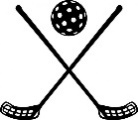 1-10-11-40-00-122-7VSP 2 Szubin1-10-40-10-11-212-9VISP Królikowo1-04-00-10-13-198-3IVSP Rynarzewo4-11-01-00-10-196-3IIISPTur0-01-01-01-0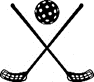 1-2104-2IISPKołaczkowo1-02-11-31-02-1127-5I